РУССКИЙ ЯЗЫК.Выпиши из произведения все имена собственные (1 б за каждое слово).Ответ:     ____________________________________________________________     2. Выпиши подчёркнутое предложение и укажи грамматическую основу (1 б). Ответ:   ________________________________________________________________Выпиши из текста глаголы, с помощью которых описываются действия аллигатора (1 б за каждое слово).        Ответ: _________________________________________________________________Выпиши из текста в таблицу по 2 части речи. На третьей строке запиши свои примеры (1 б за верно заполненный столбик).5. Разбери по составу слова, выделенные в тексте жирным шрифтом (1 б за каждое слово, разобранное правильно). __________________________________________________________________Из слов, выписанных тобой, запиши слово, которое подходит к схеме  Ответ: _______________________________ (1 б)Математическая грамотность.Сейчас идёт 2023 год. Посчитай и запиши год, в котором родился Фома __________ Сколько лет ему будет в 2028 году? ______________                                               (1 б за каждый верный ответ) Длина переулка, в котором живёт Фома составляет 263 м, а ширина на 127 м меньше. Вычисли периметр переулка (1 б).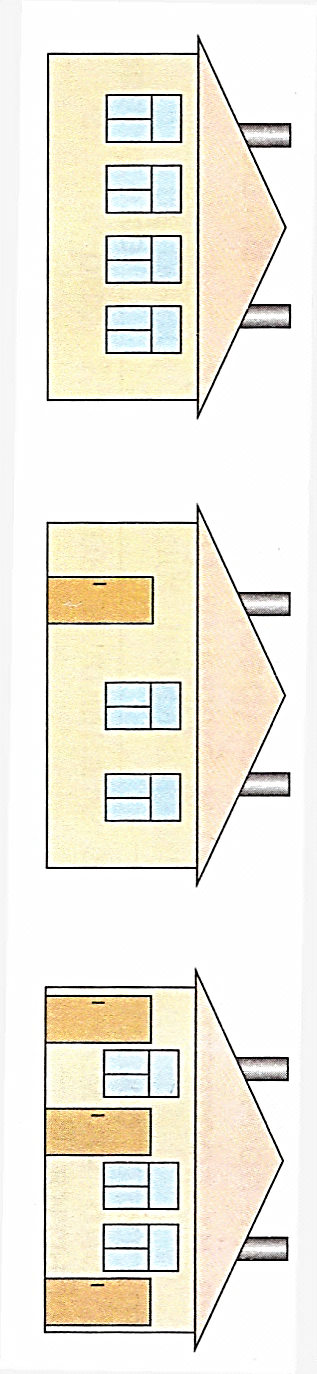 Заполни таблицу, используя рисунок. Дай название четвёртой колонке таблицы (1 б за верно заполненный столбец).Задание:  Напиши адрес Фомы, если в его доме НЕ четыре окна и НЕ  одна дверь (1 б).Ответ: __________________________________________________________________Прочитай информацию.Задание А: Запиши число, которое обозначает, на сколько скорость крокодила меньше, чем скорость опытного спортсмена (1 б).   Ответ: ___________Задание Б: Запиши число, которое обозначает, на сколько скорость аллигатора больше, чем скорость крокодила (1 б).       Ответ: _____________Естественно-научная грамотность.Выпиши из текста названия 3 объектов (1 б за каждый верный объект): Замени слова «дождь» и «град» одним словом (1 б)                                   Ответ: _____________________________________________________________Запиши вещество, из которого они состоят (1 б) Ответ:  ____________________Заполни таблицу, пользуясь текстом и своими знаниями (1 б за верно заполненную строку).Запиши ещё одно состояние данного вещества (1 б) Ответ: _______________________________________________________________Познакомься с информацией:Задание: Если бы Фома знал эту информацию и увидел в зоопарке слона, по какому главному признаку он узнал бы его? Обведи буквы выбранных ответов (1 б).а) слоны боятся мышей;б) у слона есть хобот;в) слон – млекопитающее животное;г) слоны обитают в Индии и Африкед) слоны обладают музыкальным слухом.В произведении автор приготовил «ловушку». Чтобы её заметить, ознакомься с информацией:Напиши название животного, которое НЕ могло встретиться Фоме в реке Конго (1б)      Ответ: ___________________________________________________________Читательская грамотность.Прочитай статью.Задание А: Запиши в ответе номер предложения, в котором  объясняется, о ком используется выражение «Крокодиловы слёзы» (1 б). Ответ: ________________Задание Б: В каком словаре могла размещаться статья, приведённая выше? Обведи букву выбранного варианта ответа (1 б).Соедини линией слова первого столбика с подходящими по смыслу словами из второго столбика.Задание А:  Заполни вторую строку таблицы соответствующими буквами (1 б).Задание Б: Некоторые повадки животных присущи человеку. Из данной таблицы выбери словосочетание, которое характеризует Фому.  Напиши его (1 б).  Ответ: __________________________________________________________________Рассмотри картинки, подходящие к отрывкам произведения. 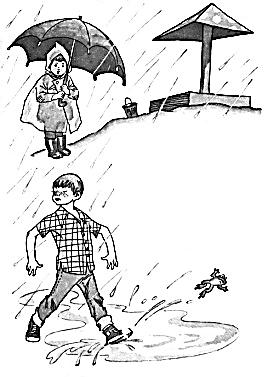 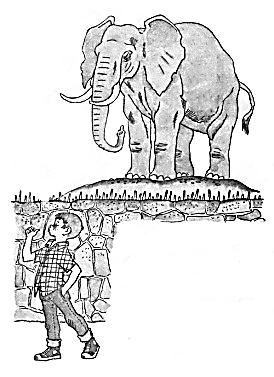 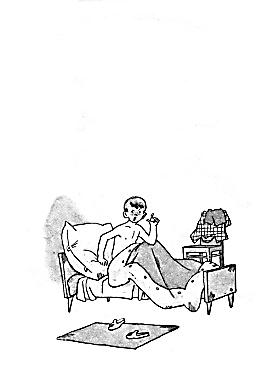 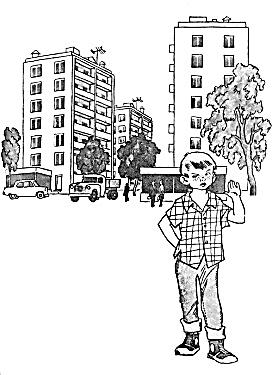 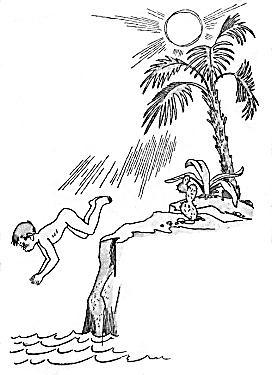 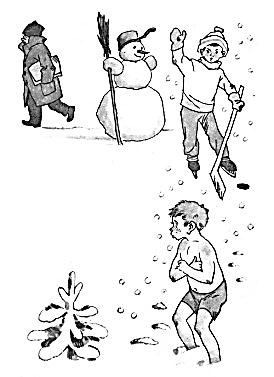 Расположи иллюстрации в порядке развития событий. Заполни буквами вторую строку таблицы (1 б).Ты понял, что Фома из-за упрямства всё делал наоборот. Запиши слова – антонимы, которые мог использовать Фома (1 б за каждое правильное слово).Финансовая грамотность.Фома простудился. В интернете он посмотрел прайс-лист нескольких аптек.Задание 1. Напиши название аптеки, в которой ему дешевле купить лекарственные препараты. (1б)Ответ: __________________________________Фома пришёл в аптеку. В аптеке он выполнял следующие действия: A. Выложил лекарства из корзинки.Б. Получил сдачу.В. Проверил сроки годности.Г. Выбрал лекарства.Д. Проверил чек.Е. Оплатил покупку.Ж. Занял очередь в кассу.З. Взял корзинку.Задание 2. Расположи в правильном порядке действия, которые он выполнил. Впиши в нижнюю часть таблицы буквы в нужной последовательности. (1б)У Фомы есть карта для оплаты. Задание 3. Подскажи, какой терминал для безналичной оплаты ему подойдёт? Обведи в кружок букву выбранного ответа. (1б)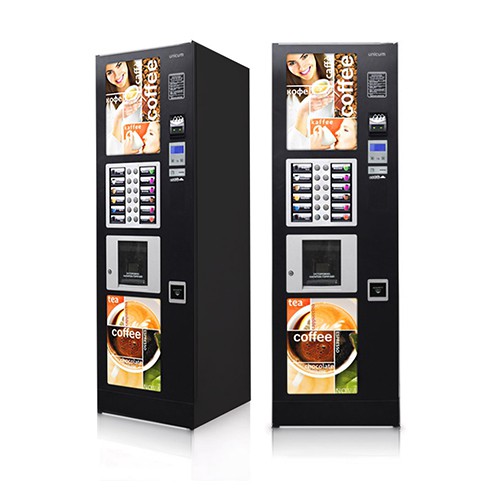 А)                                                        Б)                                                       В) 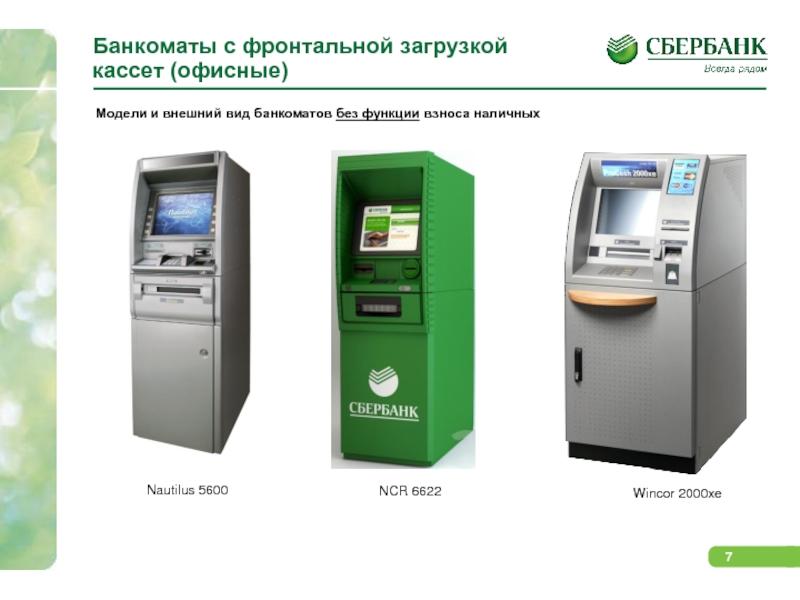 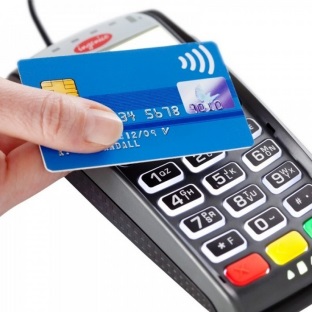 В кошельке Фомы конголезские франки - деньги Демократической Республики Конго. 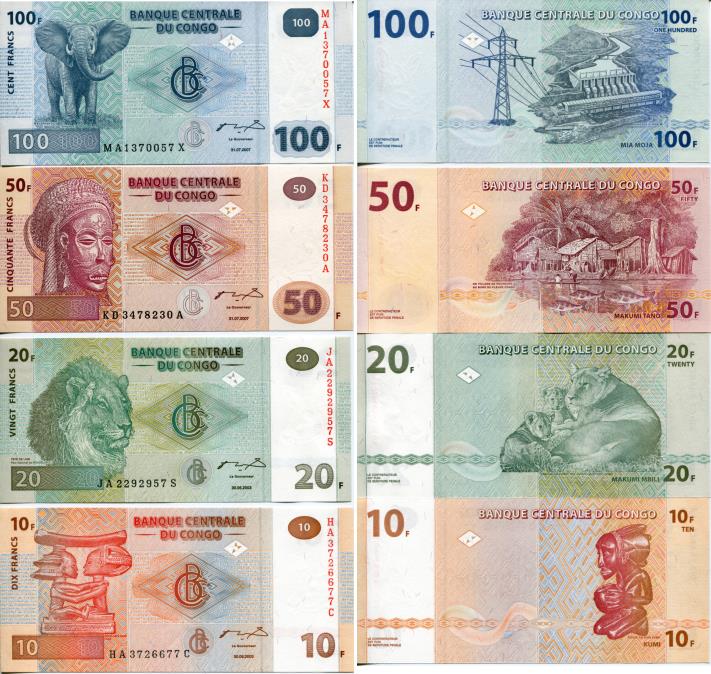 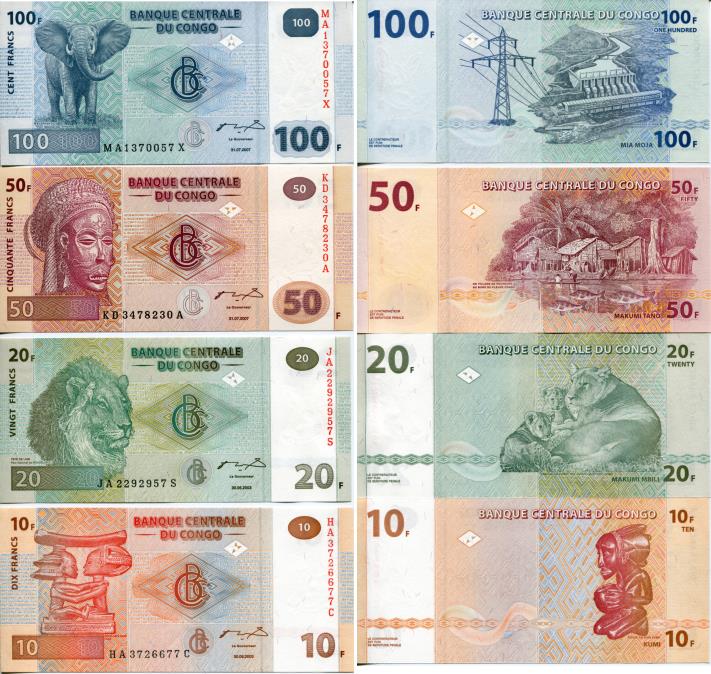 Задание 4. Прочитай утверждения. Поставь знак «+» в нужную графу таблицы. (1б за верно отмеченный ответ)Если бы Фома действительно попал в Африку, ему необходимо знать некоторые понятия.Задание 5. Разгадай ребусы. Под каждым ребусом напиши ответ. (1б за каждое верно разгаданное слово)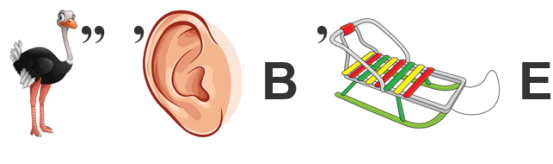 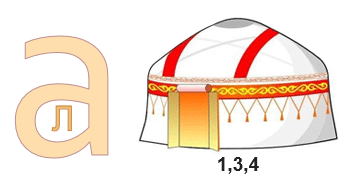 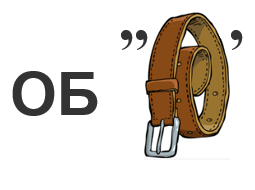 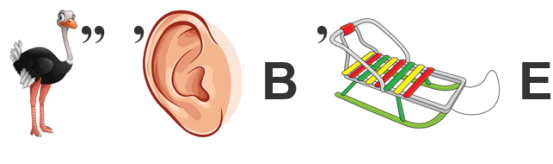 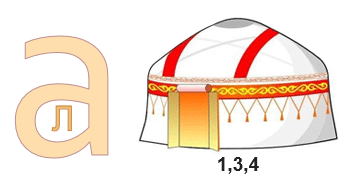 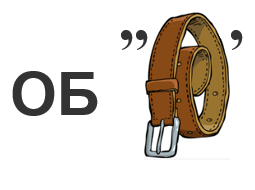 ________________________         __________________         ______________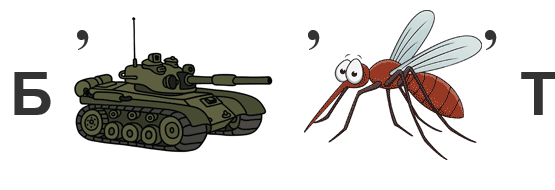                                               _________________________СПРАВКА.Грамматическая основа предложения — это основная часть  предложения, состоящая из его главных членов: подлежащего и сказуемого.существительноеприлагательноеглаголадресчисло окончисло трубпереулок Лесной, д. 2переулок Белый, д. 7переулок, Дальний, д. 26Несмотря на свой довольно большой вес и медленный обмен веществ, аллигаторы на короткой дистанции могут развивать высокую скорость — 45 километров в час. Движения крокодилов тоже стремительны, но им не нравится бегать на длинные дистанции. Максимальная скорость крокодила на суше достигает 12 километров в час. Даже нетренированный человек может убежать от крокодила, двигаясь по прямой или, если угодно, зигзагами. Начинающие спортсмены могут развить скорость до 9 километров в час, а более подготовленные спортсмены -        17 километров в час.неживой природы – живой природы – явления природы – Название осадковСостояние веществаСлоно́вые (лат. Elephantidae) — семейство млекопитающих отряда хоботных. К этому семейству в наше время относятся наиболее крупные наземные млекопитающие.Крокодилы значительно крупнее аллигаторов.У крокодилов узкая и длинная морда (рыло), а у аллигаторов сплющенная и тупая.Видов крокодилов – тринадцать, а аллигаторов осталось всего два вида.Крокодилы распространены в Африке, Азии, Америке и Австралии. Аллигаторы встречаются только на территории Китая и Америки.Крокодилы приспособлены к жизни в солёной воде, аллигаторы обитают исключительно в пресной.Крокодилы имеют специальные железы, которые помогают вывести из организма излишки соли, аллигаторы соляных желез не имеют.Крокодиловы слёзы.Основано на предании, будто у крокодила, пожирающего жертву, льются слёзы.Выражение употребляют в значении: лицемерные, неискренние слёзы.Так говорят о людях, сочувствующих несчастью, которое сами и подстроили.А. ОрфографическийВ. ФразеологическийД. Словарь иностранных словБ. ЭтимологическийГ. ТолковыйСправкаОрфографический словарь объясняет, как пишутся слова.Этимологический словарь рассказывает о  происхождении слов.Фразеологический словарь описывает значение и происхождение устойчивых выражений.Толковый словарь уточняет  значение слова.Словарь иностранных слов объясняет слова иноязычного происхождения.1Упрямый как…АМедведь2Злой как…БМышь3Хитрый как…ВОсёл4Неуклюжий как…ГЛиса5Тихий как…ДВолк 12345АБВГДЕ123456Зима -  Нельзя – Ложь - Надеть – Холодно – Уснул – Справка.Анто́нимы (греч. αντί- «против» + όνομα «имя») — это слова одной части речи, различные по звучанию и написанию, имеющие прямо противоположные лексические значенияСправка. Прайс-лист (англ. price list, price — цена и list — список) — это список товаров или услуг с указанием наименований, стоимости и кратких характеристик.НаименованиеАптека «Фармленд»Аптека «Фармокопейка»Аптека  «Живика»аспирин101 руб404 руб267 рубарбидол475 руб183 руб584 рубромашка140 руб95 руб45 руб12345678ДАНЕТВся сумма составляет 180 франковВ кошельке есть монета 10 франковВ кошельке находятся только купюрыНа самой мелкой купюре изображён слон